YetaEmail: nishant@stglobaltech.comContact: 513-286-7784PROFESSIONAL SUMMARYSr. Power BI Professional with 10+ years of experience IT application Integration designing, developing, and maintaining databases/BI applications with SQL Server and BI Stack (Power BI, Tableau, SSIS, SSAS, and SSRS). Experience within multiple industries to include healthcare, Manufacturing and insurance. Experience in IT industry using Microsoft Technologies Power BI, SSRS, SSIS, SQL, Azure, C#, Web API.Experience in Providing the integration solutions built on top of Microsoft Technologies Azure (IaaS PaaS & Hybrid).Extract and manage large amounts of data in multiple formats, conduct analysis and concisely and effectively communicate the findings and support decision making process at all levels within the organization.Translate stakeholders’ requirements into report deliverables, coordinate with multiple stakeholders to drive the requirement gathering, design, automation, testing and deployment of key reports for all parts of the division.Support and improve the product data structure and the integration of all systems including diagnostic, financial, reporting, and operational applications into overall data warehouse environment;Create and define best practices for documentation of all key reporting, including identification of control processes and following appropriate change control processes.Summarize and presented the key finds and insight from data analyzed and provide recommendations on approach and actions for next steps.Architect, design, and supervise the implementation functionality of applications backend data development.Worked with Windows Azure, SB-Messaging, JSON Write.Worked on CI CD tools like TeamCity, Octopus and VSTS onlineArchitect, design, and supervise the implementation functionality of middleware application development.SKILLSPROFESSIONAL EXPERIENCEAcelis Connected Health                                                                                   Mar 2019 - PresentBI Lead/Power BI,SSRS                                  	                                                               Los Angeles, CAAcelis is the new name for Alere Home Monitoring following their acquisition by Abbott. Across multiple disease states what they enabled was for for the people under their care to regain their lives through the freedom of managed healthcare and remote patient monitoring.Responsibilities:Gathered requirements and coordinated with different End Users to assure satisfactory data content, quality, data integrity and receipt of desired information.Used Erwin tool for dimensional modeling (Star schema) of the data mart.Migrate Oracle EBS and Legacy SSRS  to Power BI Repot and enterprise dashboard.Created complex stored procedures to perform Index maintenance, data profiling, metadata search, critical staging procedures for loading data marts to pull the data from data sources for various reports.Design (model) and implement data sets in support for reporting solutionsDesign and implement report Dataflows for common use of data models for multiple Power BI workspaces. Performed Data Analysis between multiple databases and the Data Warehouse to create mapping documents. .Performed Analysis Services tabular models created and deployed in Azure Analysis Services.Gather and utilize multiple data sources, define metrics, and prepare tabular semantic data models and leverage to Power BI data model.Developed Power BI model used for financial reporting of P & L and Headcount. Experience with manipulating, processing and extracting value from large disconnected datasets.Design data visualization with Tableau.Designed and documented the entire Architecture of Power BI reporting workflows.Expertise in writing complex DAX functions in Power BI and Power Pivot. Automated Power Query refresh using power shell script and windows task scheduler. Used various sources to pull data into Power BI such as Sql Server, SAP BW, Oracle, SQL Azure Installed and configured Enterprise gateway and Personal gateway in Power bi service.Created Workspace and content packs for business users to view the developed reports.Scheduled Automatic refresh and scheduling refresh in power bi service.Wrote calculated columns, Measures query’s in power bi desktop to show good data analysis techniques.Weekly presentation to the business users about the reports and their changes as required.Worked on all kind of reports such as Yearly, Quarterly, Monthly, and Daily.Worked on all types of transformations that are available in Power bi query editorCreated stored procedures and SQL queries to pull data into power pivot model. Participated in project planning sessions with project managers, business analysts and team members to analyze business requirements and outline the proposed solution.Database creation (DDL, DML, DCL), database tuning, SQL tuning, performance planning.Extensively used Joins and Sub-Queries to simplify complex queries involving multiple tables.Developed tabular queries for efficient analysis of report using Pivot/Un pivot in T-SQL.Transformed complex business logic into Database design and maintaining it by using SQL objects like Stored Procedures, User Defined Functions, Views, T-SQL Scripting and Jobs.Creating and Modifying Tables, Stored Procedures, Views, Indexes, User-defined Functions, and Triggers as required.Created Jobs Performance report that queries system tables to track the duration of each job and weekly-average duration using SSRS. Designed and created data extracts, supporting SSRS, POWER BI, Tableau or other visualization tools reporting applications. Creating data blending in case of merging two different datasets using TableauCreated Datasets in T-SQL, stored procedures for SSRS.Developed Excel Power View, Power Query and PowerPivot dashboards for data analysis Environment:  SQL Server 2008R2/12, Windows Server 2008, SSIS/AS/RS, ER-Win, BIDS/SSDT, Share Point 2010 CHLA Children’s Hospital                                                                     Dec 2016 – Feb 2019 BI Lead / Power BI,SSRS                                                                                                 Los Angeles, CACHLA Children's Hospital is a nationally ranked, freestanding acute care children's hospital in the East Hollywood district of Los AngelesResponsibilities:Developed Power BI model used for financial reporting of P & L and Headcount. Designed and documented the entire Architecture of Power BI reporting workflows.Expertise in writing complex DAX functions in Power BI and Power Pivot. Automated Power Query refresh using power shell script and windows task scheduler. Used various sources to pull data into Power BI such as Sql Server, SAP BW, Oracle, SQL Azure Installed and configured Enterprise gateway and Personal gateway in Power bi service.Created Workspace and content packs for business users to view the developed reports.Scheduled Automatic refresh and scheduling refresh in power bi service.Wrote calculated columns, Measures query’s in power bi desktop to show good data analysis techniques.Weekly presentation to the business users about the reports and their changes as required.Worked on all kind of reports such as Yearly, Quarterly, Monthly, and Daily.Worked on all types of transformations that are available in Power bi query editorCreated stored procedures and SQL queries to pull data into power pivot model. Participated in project planning sessions with project managers, business analysts and team members to analyze business requirements and outline the proposed solution.Database creation (DDL, DML, DCL), database tuning, SQL tuning, performance planning.Extensively used Joins and Sub-Queries to simplify complex queries involving multiple tables.Developed tabular queries for efficient analysis of report using Pivot/Un pivot in T-SQL.Transformed complex business logic into Database design and maintaining it by using SQL objects like Stored Procedures, User Defined Functions, Views, T-SQL Scripting and Jobs.Creating and Modifying Tables, Stored Procedures, Views, Indexes, User-defined Functions, and Triggers as required.Created Jobs Performance report that queries system tables to track the duration of each job and weekly-average duration using SSRS. Designed and created data extracts, supporting SSRS, POWER BI, Tableau or other visualization tools reporting applications. Creating data blending in case of merging two different datasets using TableauCreated Datasets in T-SQL, stored procedures for SSRS.Developed Excel Power View, Power Query and PowerPivot dashboards for data analysis Developed confidential proprietary analytical tools and reports with Confidential Excel, and Power Pivot and Power Point.Performed Index analysis for tables and came up with more efficient solutions to use Clustered and Non-Clustered Indexes for significant performance boost using index tuning wizard.Created SSIS packages to import data from Access, Excel, XML, OLE DB Source and Flat Files.Filtered bad data using Derived column, Lookups, Fuzzy Lookups, Conditional split.Designed SSIS packages to import and transform data between databases and external data sources using various transformations like Data conversion, File system task, Row counts, OLE DB Source, OLE DB Destination, OLE DB Command, Merge Join, Look up, Sort, Data flow task.Designed and created data extracts, supporting SSRS, Power BI, Tableau or other visualization tools reporting applications.Debugging SSIS packages, Performance tuning on Slowly running SSIS Packages.Created Reports using Charts, Gauges, Tables, matrix.Created Parameterized Report, Dashboard Report, Linked report and Sub Report by Year, Quarter, Month, and Week.Created Drill Down Reports, Drill Through Report by Region.Environment:  SQL Server 2008R2/12, Windows Server 2008, SSIS/AS/RS, ER-Win, BIDS/SSDT, Share Point 2010Molina healthcare |                                                                                    Nov 2014 – Nov 2016ETL/ SSRS Developer                                                                               Long Beach, CA Molina healthcare provides quality, affordable health care to individuals and families covered by government programs for over 30 years. Responsibilities:Gathered HEDIS requirements and coordinated with the business to assure satisfactory data content, quality, data integrity and receipt of desired information with HIPPA Standards.Created database objects like stored procedures, Triggers, User-defined Functions, Views for both Online and Batch requests handling business logic and functionality of various modules.Created complex stored procedures to perform Index maintenance, data profiling, metadata search, critical staging procedures for loading data marts and reporting database.Refined the performance of various SQL scripts and stored procedures by using UDFs, CTEs and System stored procedures along with usage of tools like SQL Profiler and Database Tuning Advisor.Created Triggers to update master tables in order to authenticate the transactions depending on business logics.Created partitions on tables, indexes and indexed views as well as querying and managing partitions from optimization point of view according to the business requirements.Performed Index analysis for tables and came up with more efficient solutions to use Clustered and Non-Clustered Indexes for significant performance boost.Involved in Designing, Developing and Testing of the ETL (Extract, Transformation and Load) strategy to populate the data from various source systems feeds using SSIS.Transferred data from flat files, Excel spreadsheets and heterogeneous data to and from SQL Server using SSIS,  and Bulk Insert.Implemented error & failure handling in SSIS packages using event handlers, row redirects, checkpoints, and used loggings for monitoring the execution.Identified and maintained slowly changing dimensions, heterogeneous Sources and determined the hierarchies in dimensions.Created SSISDB catalog with SQL 2012 to support SSIS package deployments in SSMS with Environment variables respective to each environment.Created several calculated members, KPI’s as well as perspectives in support of analytical reporting applications and dashboards.Created cubes from relational data warehouses and created KPI’s for the reporting needs.Designed, developed and deployed reports in MS SQL Server environment using SSRS.Created complex reports that include multiple data sources and stores procedures with nested tabular and matrix forms and formatted the reports using the Global variables and expressions (conditional formatting).Generated Dashboards, Sub-Reports, Drilldown-Reports, Summary reports, and Matrix reports using both T-SQL variables and MDX.Designed ad hoc SSRS reports in the test environment for data validation using SQL Server 2008R2.Generated reports using SSRS and Excel Spreadsheets with Power pivots and deployed then in SharePoint integrated mode.Designed strategies for securing the reports created depending upon the level of sensitivity of information that the report contained.  Configured deployment of SQL Server Reporting Services to work with deployment of Microsoft SharePoint Foundation 2010 or Microsoft SharePoint Server 2010.Used push method of delivering reports – subscriptions by scheduling the reports to deliver on time using MS SQL server Agent in different formats viz. Excel, Pdf, Text, etc.Environment: SQL Server 2008R2/12, Windows Server 2008, SSIS/AS/RS, ER-Win, BIDS/SSDT, SharePoint 2010Classic Party Rentals				                                  Jun 2011 - Nov 2014Tableau Developer / ETL Analyst                                                              Inglewood, CA |Classic Party Rentals provides event planning, supplies and tent rentals with locations across the US. With over 30 years of experience and 25 locations nationwide, Classic is the nation’s largest event rental company.Responsibilities:Lead a team of Developers, QAs, and BAs in Data Integration and System Integration. building and maintaining a suitable tracking dashboards and metrics using Microsoft SQL Server SSRS and PowerBI.Lead IT DevOPS team, Business, SaaS vendors and Support team to automate application builds for current and future products.Work extensively on system analysis, client requirement analysis, gap analysis, design, development, testing and implementation of projects (Complete SDLC). SME in Eligibility, Healthcare Provider, Medical Claim, Pharmacy Claim and Lab Data. Handled both standard health care data files, such as HL7, CALINX, EDI 837, CMS 1500, UB04, and Proprietary files.Analyze, Design and Develop SSIS Packages and Complex Stored Procedures to Intake, Medical Claim Data, Pharmacy Data, Lab Results Data, Member Enrollment Data and Provider Data. Enforced business rules by creating constraints in both the production and relational data warehouse databases.     Developed new processes to determine and handle Adjustments for both Medical Claims and Pharmacy Claims.Responsible for Code reviews and Pair programming with Developers. Generate SSIS Packages to process Inbound and Outbound Data files for Internal Business Users and External Vendors.Perform Detail Data Analysis on files received from clients and files submitted to downstream applications/ clients. Responsible for Production Support and/or Provide Data Support to Internal Business Units and Third-Party Vendors.Implement Batch Tracking in SSIS Packages for file inbound file received or outbound files transferred. Design and Develop Validation and Reconciliation Reports to track Data Flow.Create detail process documentations, such as, dataflows, workflow, functional specifications, data specification, mapping documents, data dictionaries, and process flows.Identify, design, and implement internal process improvements: automating manual processes and optimizing data delivery. Build the infrastructure required for optimal extraction, transformation and loading of data from a wide variety of data sources using SQL and Azure technologies.Migrate On-Prem Databases, Data Warehouses, and SSIS Packages to Azure Managed Instance and Azure Data Factory.Design Complex SSRS Reports, such as, Dashboards, Chart Reports, Cascading Reports, Sub-Reports, and Ad-hoc reportsAssisted QAs in Testing multiple data source systems and downstream applications.Work with QAs to design Test Plan and Test CasesDevelop Validation Scripts for both QAs testing and UAT testing.Trouble shoot and Optimize SQL Queries, SSIS Packages and Stored Procedures in Production.Environment: Microsoft SQL Server 2008/2008R2, SSIS, SSAS, SSRS, ER-Win, BIDS, Flat Files, Windows Server 2008SQL Developer                                                                                          Jan 2009 – Sep 2010            IPCOM technologies|                                                                               Addis Ababa, Ethiopia|                                                  IPCOM TECHNOLOGIES provides total ICT Services and Solutions across all spectrum of business. Responsibilities:Conducted JAD sessions with different Auditors, Business Users to capture and document the BRD and transform the relevant /approved BRD into SRS.Worked on database objects like Stored Procedures, User Defined Functions, Triggers and Indexes using T-SQL to create complex scripts and batches.Made changes to existing data warehouse with fact and dimensions to hold current as well as historical data for reporting purposes.Auditing framework for SSIS packages as a part of Package template was created that will audit package events such as start and begin of package, tasks and transformation execution and error information along with package versions.Designed staging database as intermediate stage for population recovery Data Mart to perform various ETL data massaging operations such as data profiling, data cleansing and data verification.Created complex ETL (SSIS) packages to pull data from DB2/Oracle, load monthly data from Excel to SQL serverIdentified and handled early arriving Facts and late arriving dimensions using inferred dimensions.Optimized SSIS packages by using various techniques such as use of non-blocking, synchronous communication nature transformations, optimizing sources as well executing packages in parallel.Deployed SSIS packages to the production server using XML and SQL server configurations.Created and managed complex SSAS cubes with multiple fact measures groups, and multiple dimension hierarchies based on the OLAP reporting needs.Followed the regular reporting life cycle Analysis, Design, Development, Testing and Scheduling to develop User Interface Reports.Designed and deployed reports with Drill Down, Drill Through and Drop down menu option and Parameterized and Linked reports.Designed SSRS reports with sub reports, dynamic sorting, defining data source and subtotals for the report.Scheduled and Delivered on-demand reports for business analysis using SQL Server Reporting Services.Deployed reports on SharePoint servers for easy access to the users by setting permissions and roles at report server in SharePoint Integrated mode.Delivered on-demand and scheduled reports for business analysis or management decisions using SQL Server Reporting Services.Scheduled Reports using SSRS to generate all daily, weekly, monthly and quarterly Reports including current status.Environment: Microsoft SQL Server 2008/2008R2, BIDS, SSMS, SSIS, SSRS, Visio, Excel, DB2, Windows Server 2008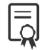 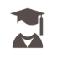 SDLC: Agile, Scrum, Waterfall, and SpiralDatabases: MS SQL Server, Oracle, MySQLMicrosoft Azure (LogicApp, FuncApp, Data Factory), AWS RedshiftProgramming: T-SQL, PL/SQL, C#, VB.Net, PythonData Modeling: ER-win, MS VisioBusiness Intelligence Tools: Power BI, Tableau, OBIEECollaboration Tools: SharePoint, Office 365Integration Services (SSIS),Tibco, ADFAnalysis Services (SSAS, OLAP Cubes)Reporting Services (SSRS, Report Builder, Crystal Report)Development Tools: BIDS, SSDT, SSMSSource Control: Azure DevOps, Team Foundation Server (TFS)        Certification and AwardMicrosoft Server 2012Information service Excellence AwardITIL foundation          Education            B.S. GIS Data Engineering                                